Thừa Thiên Huế, ngày …. tháng … năm 20…..PHIẾU CHẤM ĐIỂM QUÁ TRÌNH THỰC TẾ NGHỀGhi chú: Điểm chuyên cần nhân hệ số 0,1	Điểm nhận xét từ cơ quan nhân hệ số 0,2								Giảng viên hướng dẫn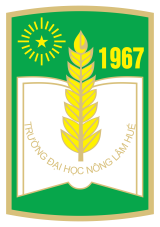 TRƯỜNG ĐẠI HỌC NÔNG LÂM KHOA NÔNG HỌCTTHọ và tên sinh viênLớpCơ quan thực tậpĐiểm chuyên cần (0-10)Điểm NX từ cơ quan (0-10)123